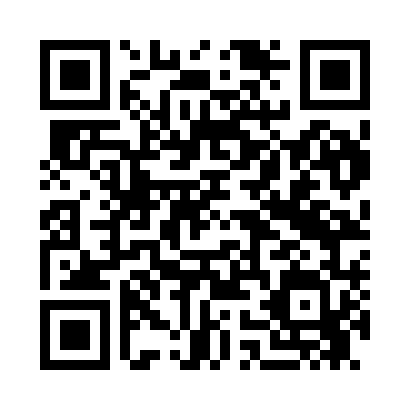 Prayer times for Sulu, EstoniaMon 1 Apr 2024 - Tue 30 Apr 2024High Latitude Method: Angle Based RulePrayer Calculation Method: Muslim World LeagueAsar Calculation Method: HanafiPrayer times provided by https://www.salahtimes.comDateDayFajrSunriseDhuhrAsrMaghribIsha1Mon4:176:481:265:498:0510:262Tue4:126:451:265:508:0710:303Wed4:086:421:255:528:1010:334Thu4:046:391:255:548:1210:375Fri3:596:361:255:558:1410:416Sat3:556:341:245:578:1610:447Sun3:506:311:245:598:1910:488Mon3:456:281:246:008:2110:529Tue3:416:251:246:028:2310:5610Wed3:366:221:236:048:2611:0011Thu3:306:191:236:058:2811:0512Fri3:256:161:236:078:3011:0913Sat3:206:141:236:088:3311:1414Sun3:186:111:226:108:3511:1815Mon3:176:081:226:128:3711:1916Tue3:166:051:226:138:4011:2017Wed3:146:021:226:158:4211:2118Thu3:136:001:216:168:4411:2219Fri3:125:571:216:188:4711:2320Sat3:115:541:216:198:4911:2321Sun3:095:511:216:218:5111:2422Mon3:085:491:216:228:5411:2523Tue3:075:461:206:248:5611:2624Wed3:065:431:206:258:5811:2725Thu3:055:401:206:279:0111:2826Fri3:035:381:206:289:0311:2927Sat3:025:351:206:309:0511:3028Sun3:015:331:206:319:0811:3129Mon3:005:301:196:329:1011:3230Tue2:595:271:196:349:1211:33